APPLICATION FORM FOR                             PHD STUDENTS AFFILIATED TO SWEAH
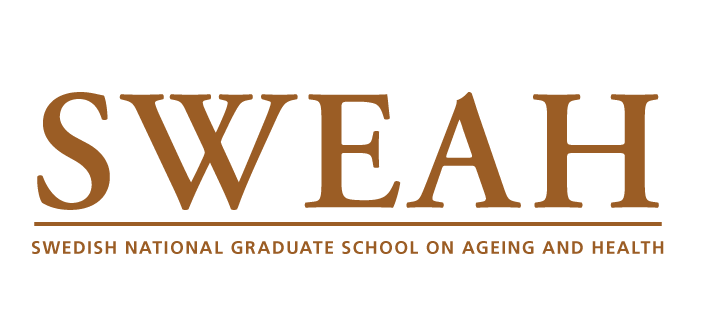 TRAVEL GRANTS FOR COURSES OR RESEARCH VISITS ABROADSend the application form by email to:
Stina Elfverson
The Swedish National Graduate School on Ageing and Health
stina.elfverson@med.lu.se
Phone: 046 – 222 19 42
APPLICANTPRELIMINARY TITLE OF YOUR THESIS
TRAVEL EXPENSESThe budget should not include indirect costs as those will be paid by SWEAH in addition to the granted amount. If you are awarded the travel grant, all travel and accommodation arrangements will be booked and paid by SWEAH. Do not make any reservations prior to being awarded the grant, nor before discussing with the SWEAH administrator.  DESTINATIONNAME AND WEB ADDRESS OF THE COURSE OR INSTITUTION YOU PLAN TO VISITPlease attach an invitation from the course or institutionSTATE THE MAIN GOAL/S AND JUSTIFY THE BENEFIT OF YOUR COURSE OR RESEARCH VISIT ABROADSIGNATUREForm updated 240208/SEName of PhD studentPersonal identity numberDate for affiliation to SWEAHName of main supervisorTravel costs (by cheapest means)Hotel accommodation costs	Other travel expenses	
(subsistence allowance and salary not included)                                                                                   Total:CountryCity/PlaceTravel datesHas previously received a travel grant from SWEAH  (Yes/year or No)Place and dateThe PhD student´s signatureThe main supervisor´s signature and printed name